教育部補助及委辦計畫經費編列基準表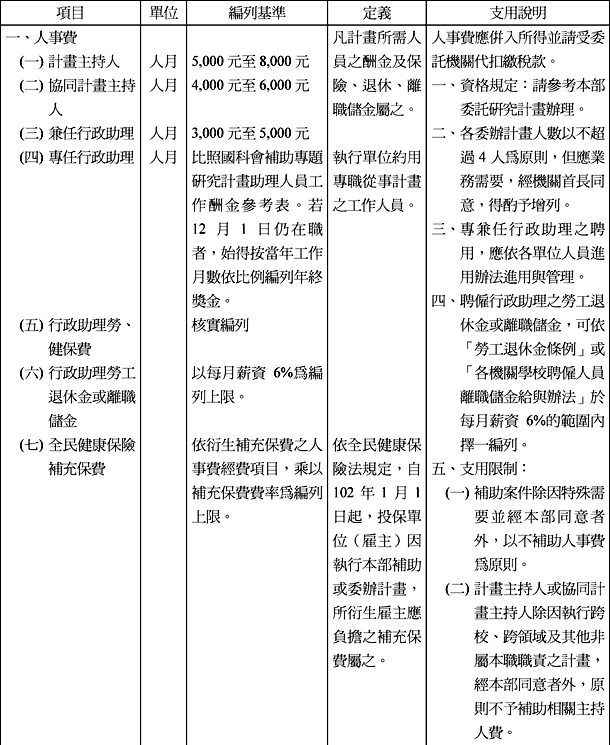 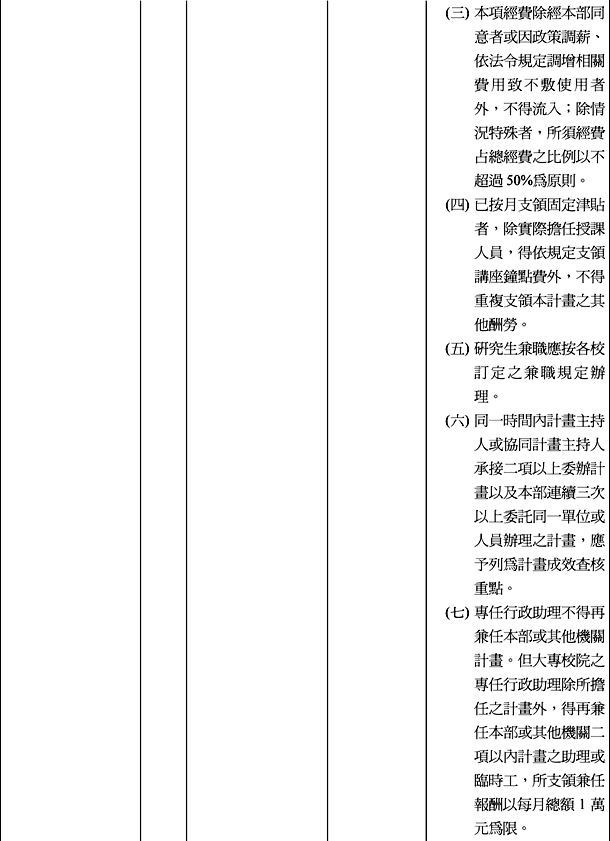 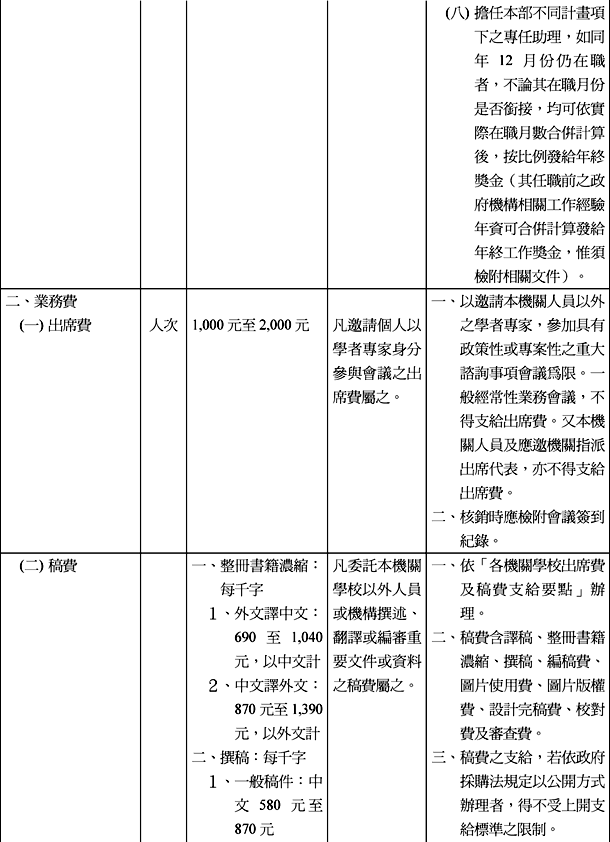 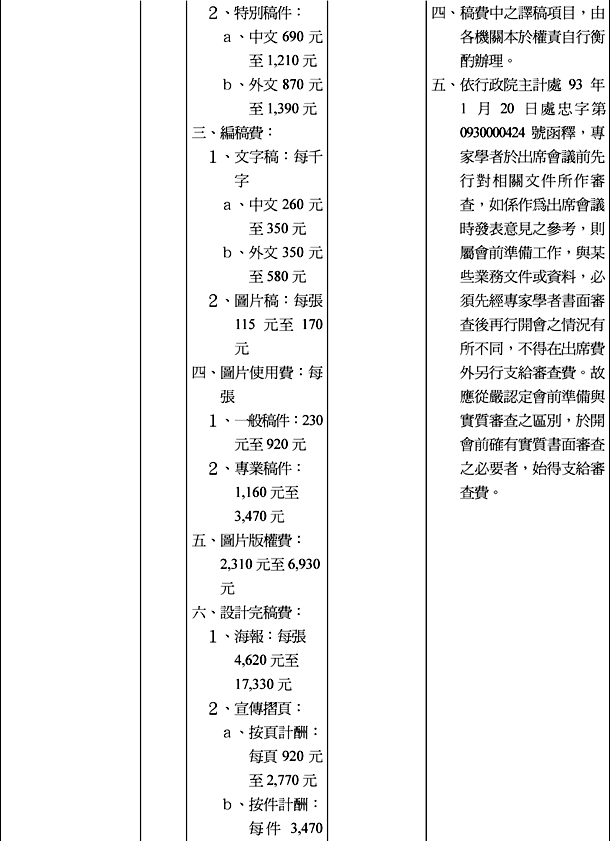 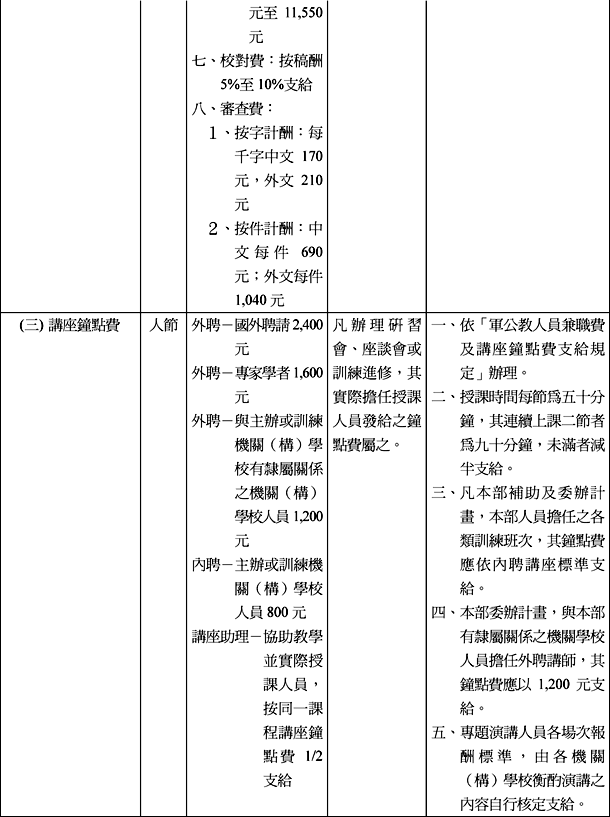 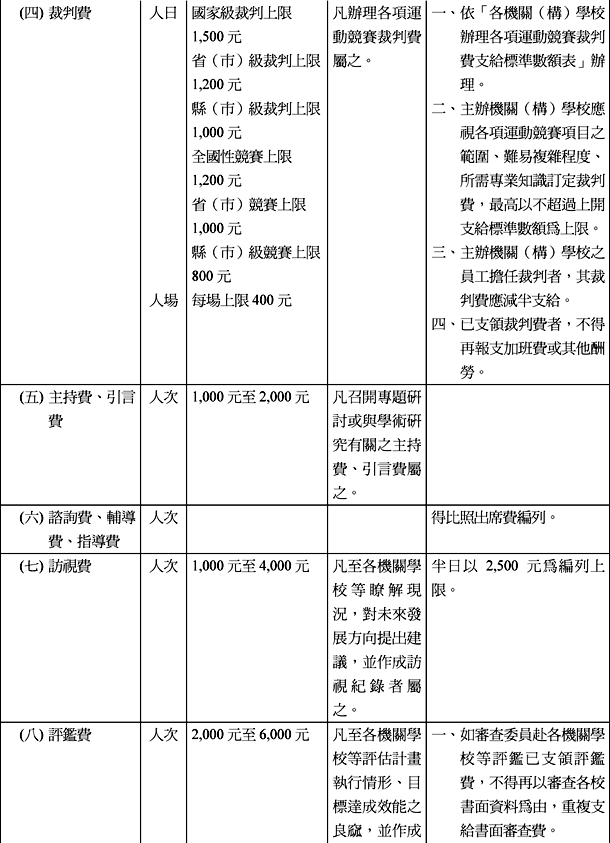 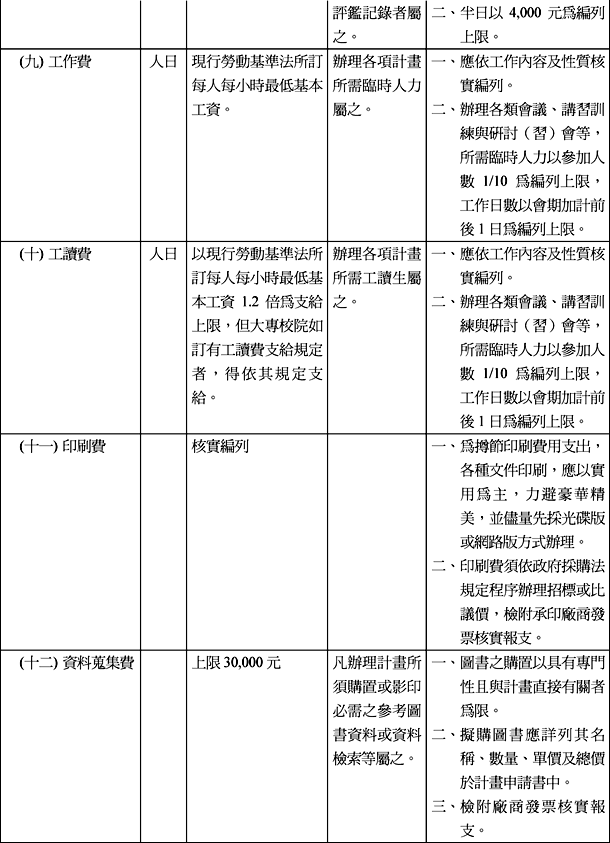 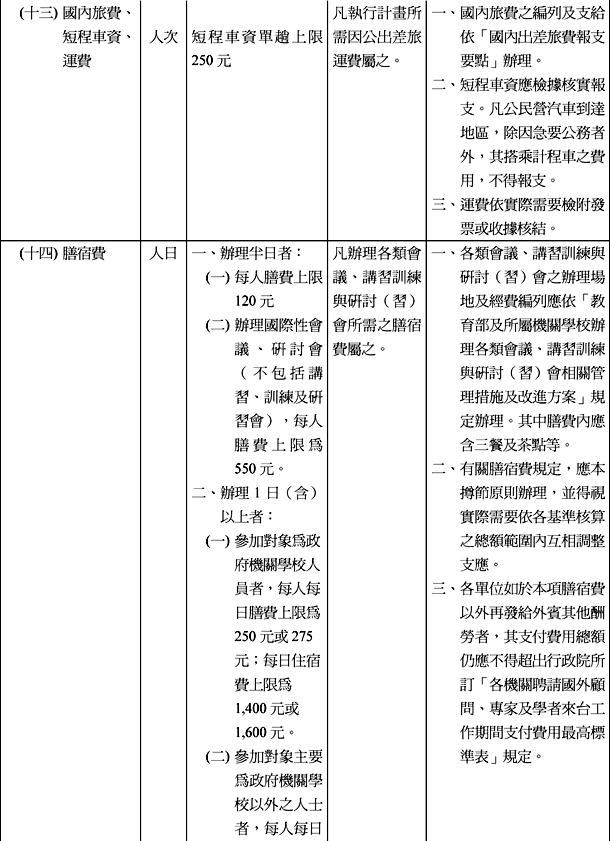 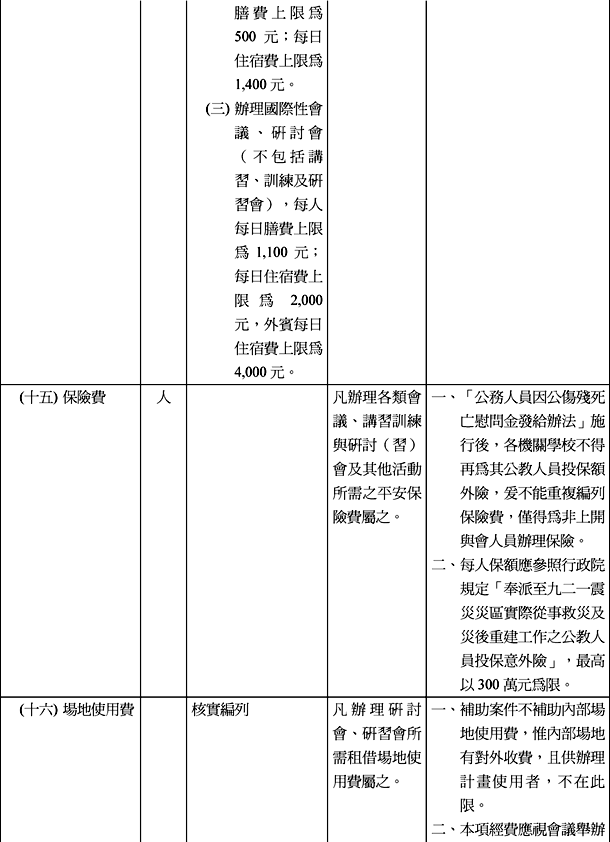 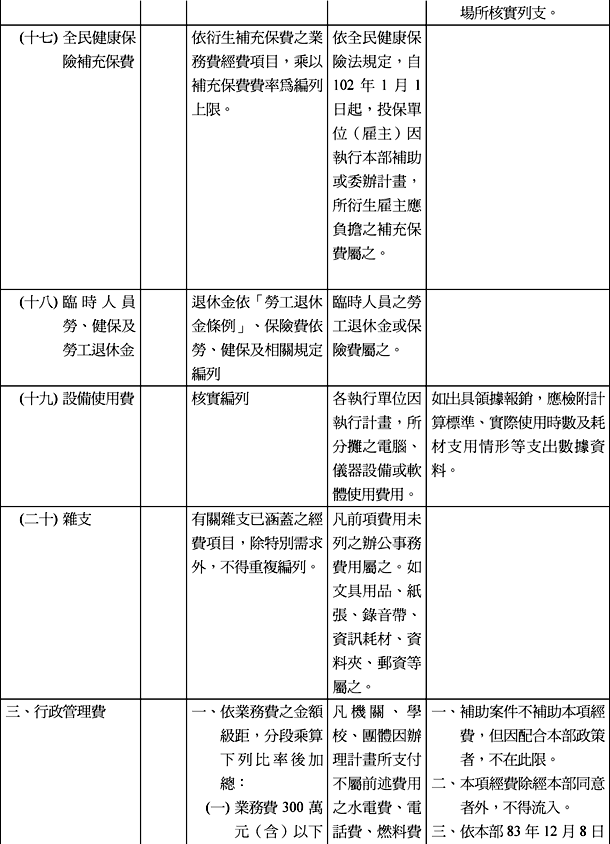 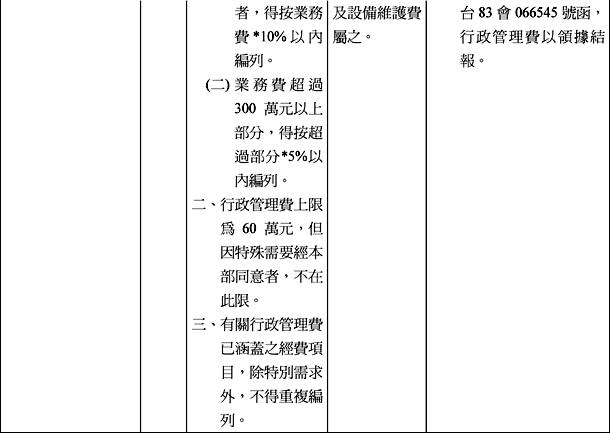 